千葉開府890年記念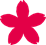 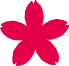 「歩いて知ろう 千葉のまちの始り」まち歩きガイドツアー下記、必要事項をご記入のうえ各回開催日の7日前までに、千葉開府890年記念まち歩きガイドツアー係へ、ご郵送またはFAX、Eメールでお送り下さい。応募多数の場合抽選となります。抽選結果や参加のご案内はFAX又はEメールで送信しますので、代表者のFAX番号（Eメールアドレス）を忘れずに記入してください。申込用紙送付先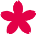 千葉開府890年記念まち歩きガイドツアー係（公益社団法人　千葉市観光協会内）〒２６０－００１３　千葉市中央区中央2-5-1　千葉中央ツインビル２号館９階ＦＡＸ：２２２－２７１９　Ｅメール：kankou-g@chibacity-ta.or.jp※ご記入いただいた個人情報は、本イベントのご案内のためのみ使用し、その他の目的には使用いたしません。お名前（ふりがな）電話番号ご住所・FAX（又はEメール）ご住所・FAX（又はEメール）代表者ご住所ご住所代表者FAX（又はEメール）FAX（又はEメール）お名前（ふりがな）電話番号お名前（ふりがな）電話番号234567